http://letras.terra.com.br/david-bowie/#mais-acessadas/5389http://letras.terra.com.br/david-sylvian/381340/traducao.htmlAs The World Falls Down Composição, Interpretação: David BowieThere's such a sad loveDeep in your eyes.A kind of pale jewelOpen and closedWithin your eyes.I'll place the skyWithin your eyes.There's such a fooled heartBeatin' so fastIn search of new dreams.A love that will lastWithin your heart.I'll place the moonWithin your heart.As the pain sweeps through,Makes no sense for you.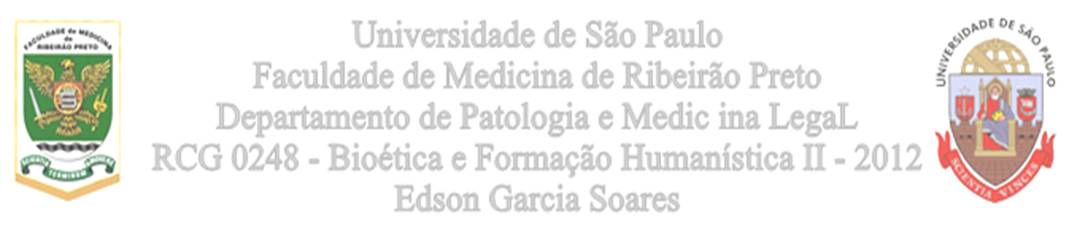 Every thrill is gone.Wasn't too much fun at all,But I'll be there for you-ou-ouAs the world falls down.Falling.Falling in love.I'll paint you mornings of gold.I'll spin you Valentine evenings.Though we're strangers 'til now,We're choosing the pathBetween the stars.I'll leave my loveBetween the stars.As the pain sweeps through,Makes no sense for you.Every thrill is gone.Wasn't too much fun at all,But I'll be there for you-ou-ouAs the world falls down.FallingAs the world falls down.FallingAs the world falls down.Falling.Falling.Falling.Falling in loveAs the world falls down.Falling.Falling.Falling.Falling.Falling in loveAs the world falls down.Makes no sense at all.Makes no sense to fall.FallingAs the world falls down.Falling.Falling in loveAs the world falls down.Falling.FallingFalling in loveAs the world falls down.Enquanto Cai O MundoComposição, Interpretação: David Bowie Há um amor tão tristeProfundamente em seus olhos.Um tipo de jóia pálidaAberto e fechadoDentro de seus olhos.Eu colocarei o céuDentro de seus olhos.Há um coração tão enganadoBatendo tão rápidoÀ procura de sonhos novos.Um amor que duraráDentro de seu coração.Eu colocarei a luaDentro de seu coração.Enquanto a dor varre,Não faz sentido pra você.Toda emoção foi embora.Não era muita diversão mesmo,Mas eu estarei lá para vocêenquanto o mundo cai.Caindo.Se apaixonando.Eu pintarei manhãs de ouro para você.Eu girarei noites de Namorados para você.Embora nós sejamos estranhos até agora,Nós estamos escolhendo o caminhoEntre as estrelas.Eu deixarei meu amorEntre as estrelas.Enquanto a dor varre,Não faz sentido pra você.Toda emoção foi embora.Não era muita diversão mesmo,Mas eu estarei lá para vocêenquanto o mundo cai.CaindoEnquanto o mundo cai.Caindoenquanto o mundo cai.Caindo.Caindo.Caindo.Se apaixonandoEnquanto o mundo cai.Caindo.Caindo.Caindo.Caindo.Se apaixonandoEnquanto o mundo cai.Não faz sentido mesmo.Não faz sentido cair.CaindoEnquanto o mundo cai.Caindo.Se apaixonandoEnquanto o mundo cai.Caindo.CaindoSe apaixonandoEnquanto o mundo cai.Forbidden coloursComposição: Ryuichi Sakamoto, David SylvianInterpretação: David SylvianThe wounds on your hand never seem to healI thought all I needed was to believeHere am I, a lifetime away from you ?The blood of Christ or the beat of my heartMy love wears forbidden coloursMy life believesSenseless years thunder byMillions are willing to give their lives for youDoes nothing live on ?Learning to cope with feelings aroused in meMy hands in the soil, buried inside myselfMy love wears forbidden coloursMy life believes in you once againI'll go walking in circlesWhile doubting the very ground beneath meTrying to show unquestioning faith in everythingHere am I, a lifetime away from you ?The blood of Christ, or a change of heartMy love wears forbidden coloursMy life believesMy love wears forbidden coloursMy life believes in you once againCores Proibidas Composição: Ryuichi Sakamoto, David SylvianInterpretação: David SylvianAs feridas em suas mãos perecem nunca sararEu achei que tudo o que precisava era acreditar...Aqui estou, a uma vida inteira longe de você?O sangue de Cristo ou as batidas do meu coraçãoMeu amor veste cores proibidasMinha vida acreditaAnos sem sentido passamMilhões estão dispostos a dar suas vidas por vocêNada continua a viver?Aprendendo a lidar com sentimentos despertados em mimMinhas mãos no solo enterradas dentro de mim mesmoMeu amor veste cores proibidasMinha vida acredita em você mais uma vezEu andarei em círculosEnquanto duvido do próprio chão abaixo de mimTentando mostrar fé inquestionável em tudoAqui estou, a uma vida inteira longe de você?O sangue de Cristo ou uma mudança no coraçãoMeu amor veste cores proibidasMinha vida acreditaMeu amor veste cores proibidasMinha vida acredita em você mais uma vez...